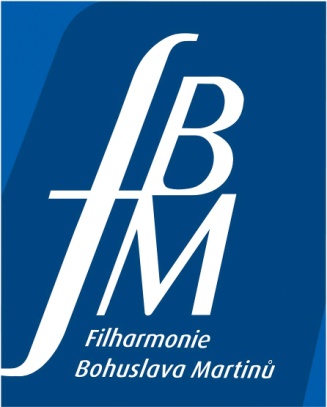 OBJEDNÁVKA č. 101/16Ze dne 23. 8. 2016ODBĚRATEL:							DODAVATEL:Filharmonie Bohuslava Martinů, o. p. s.				Milan Daněk			Nám. T. G. Masaryka 5556					Kpt. Jaroše 1196760 01 Zlín							765 02 OtrokoviceIČO: 27673286							IČ: 66601444DIČ: CZ27673286						DIČ: CZ6903044126	Objednávám u Vás návrh a tisk 1.000 ks brožurek Harmonia Moraviae 2016  (rozložený formát: 360 x 180 mm , složený formát: 180 x 180 mm).Celková cena plnění je 74.600,- včetně DPH.

	Děkuji za spolupráci.RNDr. Josef Němýředitel FBM, o.p.s.Smluvní strany souhlasí se zveřejněním smlouvy v Registru smluv za podmínek dle příslušných norem právního řádu ČR.Na základě zákona č. 340/2015 Sb., o registru smluv vás žádáme o neprodlené zaslání akceptace objednávky.Fakturu vystavte na adresu:Filharmonie Bohuslava Martinů, o. p. s.Nám. T. G. Masaryka 5556760 01 Zlín